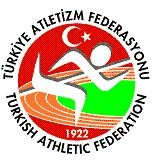 
TÜRKİYE ATLETİZM FEDRASYONU2015 SEZONU1.ULUSLARARASI 24 MAYIS ERZURUM YARI MARATONU STATÜSÜAtletizm Federasyonu Başkanlığının 2015 yılı faaliyet programında yer alan 24 Mayıs 1.Uluslararası Erzurum Yarı Maratonu 24 Mayıs 2015 tarihinde Erzurum ilinde yapılacak olup, teknik toplantısı  23 Mayıs 2015 Cumartesi günü 17.30’da Erzurum AVM Necip Fazıl KISAKÜREK Kültür salonun da yapılacaktır.GENEL KONULAR 	:Yarışmalar Atletizm Federasyonu ve IAAF yarışma kurallarına uygun olarak yürütülecektir.İnternet üzerinden yapılan kayıtların son kontrolü ve gerekli düzeltmeler (ekleme ve çıkartmalar) teknik toplantı esnasında yapılacaktır.23 Mayıs 2015 tarihindeki teknik toplantıda kayıtların teyit edilmesi gerektiğinden tüm temsilcilerin toplantıya katılmaları zorunludur. Teknik toplantıda teyit edilmeyen kayıtlar iptal edilecektir. Teknik toplantı esnasında ve sonrasında sporcu kaydı yapılmayacaktır.Yarışmaya katılacak sporculara 23 Mayıs 2015 Cumartesi günü saat 19.30’da yarışma parkuru gezdirilecektir.“1. Uluslararası Erzurum Yarı Maratonu” 24 Mayıs 2015 Pazar günü saat: 10.00’da “Havuzbaşı Kent Meydanı’ndan başlayarak, Cumhuriyet Caddesi Çifte minareli medrese kavşağından dönülerek, tekrar Havuzbaşı önünden devam ederek havaalanı yoluna girecek, aynı güzergahtan geri dönülerek havuzbaşında son bulacaktır. Yarışmalarda 1999 ve daha büyük doğumlu sporcular yarışabilecektir.Sporcular yarışmalara 2015 sezonu vizeli lisansları ile katılacaklardır. Kulüp yâda ferdi lisansı olmayan sporcu yarışmaya alınmayacaktır.  Yabancı sporcular Pasaport ile yarışmaya katılabiecektir.Yarışmalarda kulüp takım tasnifi yapılacaktır. Bir takım (3+1) en fazla dört, en az üç sporcudan oluşacaktır. İl karması adı altında takım oluşturulamayacaktır.Yarışmalarda takım adına en fazla 4 sporcu katılabilecek, yarışmayı tamamlayan ilk üç sporcunun derecelerinin toplamı ile takım puanları tespit edilecektir. Yarışmalarda takım veya ferdi olarak katılım sağlanabilecektir.Yarışmada sporcuların göğüs numaraları, parkurun düzenlenmesi ve parkur için gerekli su ve sünger istasyonlarının hazırlanması Erzurum Büyükşehir Belediyesi’nin sorumluluğundadır.İl Temsilciliği yarışmaların bitiminde yarışma sonuçlarını yazılı ve diskete kayıtlı olarak hakem çizelgeleri ile birlikte yarışmanın teknik delegesine teslim edecektir. 13.Kadın ve Erkeklerde Master Atletlerin Yaş Grupları                  Erkekler               Kadınlar                          35-39 yaş             35-39 yaş                     40-44 yaş             40-44 yaş                     45-49 yaş             45-49 yaş                     50-54 yaş             50-54 yaş                     55-59 yaş             55-59 yaş                       60-64 yaş		  60-64 yaş			         65-69 yaş             65-69 yaş			          70-74 yaş		  70-74 yaş			          75+ yaş		  75+ yaş14.Yarışma süresi 150 dakika (2 saat 30 dakika) olup, bu süreden sonra yarışmayı bitiren sporcuların dereceleri alınmayacak ve sıralaması yapılmayacaktır.15.Ödül töreni saat 12.00’de Havuzbaşı Kent Meydanı’nda yapılacaktır.16.Yarışma süresince yarışma parkuruna görevli araçların dışında araç alınmayacaktır.MALİ KONULAR 	: Yarışmanın ödülleri 24 Mayıs 2015 Pazar günü verilecektir. Yarışmalar sonunda ferdi sıralamada ilk üçe giren kadın ve erkek sporculara madalyaları ve takım olarak ilk üç sırayı alan takımlara kupaları Erzurum Büyükşehir Belediyesi tarafından verilecektir.Erzurum Yarı Maratonu Organizasyon Komitesi ferdi sıralamada derece alan atletlere Belediye Başkanlığı tarafından aşağıdaki para ödülleri verilecektir.Bir sporcu hem genel sıralamada hem de kendi yaş grubunda ödül almaya hak kazanmışsa yüksek olan ödülü alır.Yarışmalarda görev alacak hakemlerin yolluk ve yevmiyeleri ve hakemlik ücreti Türkiye Atletizm Federasyonu tarafından ödenecektir. Yarışmalar esnasında TADA tarafından yapılacak olan numune alımı giderleri Türkiye Atletizm Federasyonu tarafından karşılanacaktır.HÜKÜM BULUNMAYAN HALLERTürkiye Atletizm Federasyonu tarafından organize edilen yarışmaların tüm sorumluluğu, Yarışma Statüsünün yayımlandığı andan itibaren Türkiye Atletizm Federasyon Başkanlığı tarafından görevlendirilen Teknik Delegededir. Yarışma Statüsü ile ilgili anlaşılmayan konular ve yarışmalar sırasında meydana gelen tüm teknik konulardaki anlaşmazlıklar Teknik Delege tarafından çözümlenecektir.TEKNİK DELEGE: Hanifi ASLANTÜRK (Koordinatör)    531 381701ERZURUM BÜYÜKŞEHİR BELEDİYE BAŞKANLIĞINCA VERİLECEK ÖDÜLLER:Yarı Maraton (21 Km) ÖdülleriKadınlar                                    Erkekler1 - 10.000 TL                               1 - 10.000 TL2 - 7.500 TL                                 2 - 7.500 TL3 - 5.000 TL                                 3 - 5.000 TL4 - 2.000 TL                                 4 - 2.000 TL5 - 1.000 TL                                 5 - 1.000 TL6 - 900 TL                                     6 - 900 TL7 - 800 TL                                     7 - 800 TL8 - 700 TL                                     8 - 700 TL9 - 600 TL                                     9 - 600 TL10 - 500 TL                                  10 - 500 TLToplam 29.000 TL                  Toplam 29.000 TL                        21 Km Toplam Ödül Miktarı 58.000 TL21 Km Yaş GruplarıÖdüller Kadın ve Erkeler için aşağıdaki gibidir;35-391.     300 TL2.     250 TL3.     200 TL40-441.     300 TL2.     250 TL3.     200 TL45-491.     300 TL2.     250 TL3.     200 TL50-541.     300 TL2.     250 TL3.     200 TL55-591.     300 TL2.     250 TL3.     200 TL60-641.     300 TL2.     250 TL3.     200 TL65-691.     300 TL2.     250 TL3.     200 TL70-741.     300 TL2.     250 TL3.     200 TL75+1.     300 TL2.     250 TL3.     200 TL21 Km Yaş Grupları Toplam Ödül Miktarı 13.500 TL21 Km Engelli Kategorisi (Bedensel ve Görme Engelliler)Kadınlar                  Erkekler1 - 1.000 TL               1 - 1.000 TL2 - 750 TL                  2 - 750 TL3 - 500 TL                  3 - 500 TLEngelli Kategorisi için Toplam Ödül Miktarı 4.500 TL21 Km’yi Tamamlayan En Yaşlı KoşucularEn Yaşlı Kadın                           En Yaşlı Erkek          1 - 600 TL                            1 - 600 TL 21 Km Zaman Sınırı İçerisinde (2.30 saat) Tamamlayan En Yaşlı Koşucular Toplam Ödül Miktarı 1.200 TLYARIŞMA YERİERZURUMYARIŞMA TARİHİ24 Mayıs 2015 / PazarTEKNİK TOPLANTI TARİHİ23 Mayıs 2015 Cumartesi– Saat:17.30 TEKNİK TOPLANTI YERİErzurum AVM Necip Fazıl KISAKÜREK Kültür salonu